COMMUNIQUÉ DE PRESSE (No. 488)18  janvier 2021	POUR PARUTION IMMÉDIATELa gamme d'horloges atomiques IQD s'enrichit d'un nouveau modèle 5VIQD Frequency Products présente le IQRB-4 , son nouvel oscillateur rubidium 5V L'IQRB-4 se situe à mi-chemin entre les oscillateurs 12V IQRB-1, IQRB-2 et IQRB-3 et le nouvel ICPT-1 3,3V.IQD est présent sur le marché des produits fréquentiels depuis 45 ans. Ces dernières années, la société s'est attachée à renforcer son expertise pour se spécialiser dans le domaine des horloges atomiques. Nous avons investi dans nos capacités de conception et de mesures techniques à notre siège au Royaume-Uni où se trouve également le centre d'excellence des produits du groupe Wurth Elektronik eiSos. Nous pouvons ainsi offrir à nos clients existants et potentiels le niveau de service optimal pour lequel IQD et Wurth eiSos sont connues dans le monde entier. C'est ce niveau de service associé à une qualité et une fiabilité excellentes qui font des produits IQD le meilleur choix en matière d'horloges atomiques au rubidium.L'oscillateur IQRB-4 offre une très bonne stabilité à court et à long terme et un bon bruit de phase dans un format compact de seulement 50,8 x 50,8 x 25 mm. En plus d'une alimentation 5V, l'IQRB-4 fournit une sortie de signal CMOS standard, ce qui en fait le produit idéal pour la plupart des applications qui ont toutes besoin d'un signal CMOS.L'IQRB-4 convient parfaitement comme base de temps autonome dans les applications de communication ou les structures en réseau par exemple. Les horloges atomiques sont aussi un élément important des réseaux intelligents et autonomes ainsi que dans toutes les applications qui exigent un réglage précis et une synchronisation de phase. Pour plus de renseignements sur l'IQRB-4 et les autres oscillateurs au rubidium, rendez-vous sur www.iqdfrequencyproducts.com. Pour toute question, notre équipe de vente et d'assistance est à votre disposition 24/24, 7/7.###Remarques pour les éditeurs :Avec une expérience de plus de 40 ans, IQD est un leader reconnu du marché des produits fréquentiels et appartient au groupe Würth Elektronik eiSosp, l’un des plus grands fabricants européens de composants passifs. Avec des clients dans plus de 80 pays, IQD offre une gamme allant du produit commercial à bas coût au produit extrêmement fiable utilisé dans les applications industrielles et automobiles : Quartz, Oscillateurs à horloge, AEC-Q200 Quartz et Oscillateurs, VCXOs, TCXOs, OCVCSOs et OCXOs, OCXOs asservis par GPS et Oscillateurs au rubidium.Notre capacité de production dépasse les 40 millions d’unités par mois et nous sommes en mesure de satisfaire aussi bien les commandes spéciales ponctuelles que les commandes de plusieurs millions d’unités. Par ailleurs, IQD offre aux clients de nombreux services d’assistance techniques et notamment : le support d’applications, la conception de produits personnalisés, le développement d’échantillons, les tests et blindages électriques, les tests de fréquence/température, le vieillissement accéléré du produit, le service de caractérisation de circuit et le test MTIE/TDEV (erreur d’intervalle de temps maximal/écart de temps). Les produits IQD sont utilisés par les plus grands fabricants du monde dans le secteur aérospatial, automobile, des communications, de l’informatique, de la consommation grand-public et industriel. La gamme complète de produits est disponible à la vente directe auprès de l’une de nos équipes commerciales ou par l’intermédiaire de notre réseau international de distribution et de vente. Retrouvez plus de renseignements sur www.iqdfrequencyproducts.com.Autres renseignements : Becky Long
IQD Frequency Products Ltd
T : +44 (0)1460 270270
E : rebecca.long@iqdfrequencyproducts.com
W : www.iqdfrequencyproducts.comRejoignez-nous sur :   Facebook  -   Twitter  -   LinkedIn  Google Plus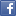 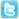 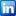 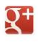 